RASPORED SATI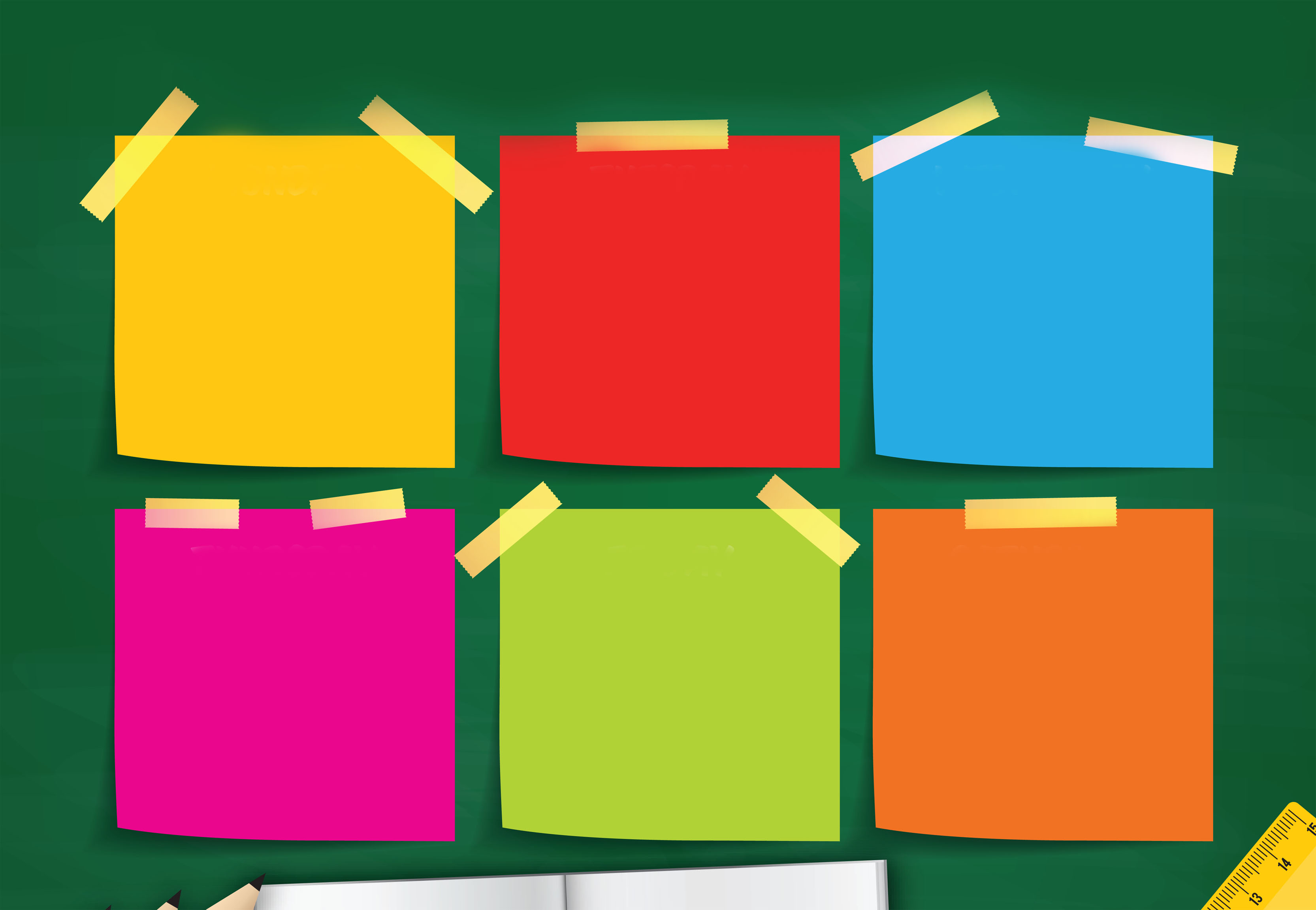 PONEDJELJAKUTORAKSRIJEDA111222333444555666777ČETVRTAKPETAKSUBOTA111222333444555666777